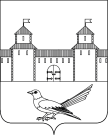 от 17.11.2015 № 573-пО присвоении почтового адреса жилому помещению (дому)	Руководствуясь постановлением Правительства Российской Федерации от 19.11.2014г. №1221 «Об утверждении Правил присвоения, изменения и аннулирования адресов», решением Сорочинского городского Совета муниципального образования город Сорочинск Оренбургской области №375 от 30.01.2015г. «Об утверждении Положения о порядке присвоения, изменения и аннулирования адресов на территории муниципального образования город Сорочинск Оренбургской области», статьями 32, 35, 40  Устава муниципального образования Сорочинский городской округ Оренбургской области, кадастровой выпиской здания от 26.03.2015г. №56/15-166346, договором купли-продажи жилого дома от 16.06.2000г., свидетельством о государственной регистрации права серии 56-00  №0108516 от 23.06.2000г., свидетельством о государственной регистрации права серии 56-00 №0108515 от 23.06.2000г., кадастровым паспортом земельного участка от 17.07.2015г.  №56/15-426110, техническим планом здания от 21.09.2015г. и поданным заявлением (вх.№Чз-1207 от 05.11.2015г.): Присвоить жилому помещению (дому) с кадастровым номером 56:45:0101044:221, общей площадью 84,2 кв.м.,  расположенному на земельном участке с кадастровым номером 56:45:0101044:88, почтовый адрес: Российская Федерация, Оренбургская область, г.Сорочинск, ул.Тимирязева, д.5.Контроль за исполнением настоящего постановления возложить на  главного архитектора муниципального образования Сорочинский городской округ Оренбургской области –  Крестьянова А.Ф.Настоящее постановление вступает в силу с момента подписания и подлежит официальному опубликованию.Глава муниципального образованияСорочинский городской округ                                                    Т.П. Мелентьева	   Разослано: в дело, УАГиКС, заявителю, прокуратуре, ОУФМС, Вагановой Е.В.Администрация Сорочинского городского округа Оренбургской областиП О С Т А Н О В Л Е Н И Е